Занятие «Семье и ее важность в жизни каждого»1. Семья – это люди, которые с самого нашего рождения находятся рядом с нами. В семье человек получает любовь, поддержку и понимание.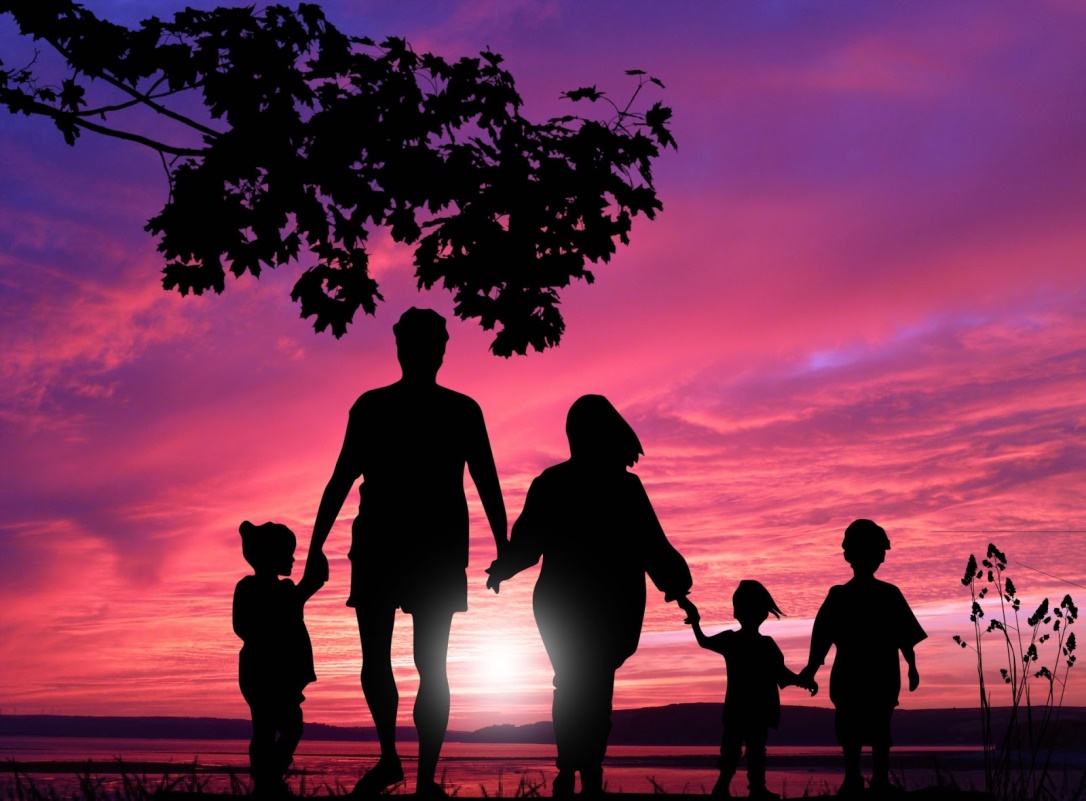 2. Ответь на вопрос: опиши свою семью, какая она? Сколько человек в твоей семье?3. Просмотри короткометражный анимационный фильм «Бао» и ответь на несколько вопросов.Ссылка на фильм:https://ok.ru/video/10922480133824. Ответь на вопросы:1) Кто главные персонажи фильма, назови их.2) Как ты считаешь, какая мысль является главной в фильме?3) Какие чувства вызывал фильм у тебя? Веселые или грустные? Приятные или неприятные?4) Как ты считаешь, у фильма хороший конец или печальный?5. Задание: нарисуй свою семью.